Dear L.E.A.D. Applicant,Thank you for your interest in the New Westminster Police Department’s Law Enforcement Applicant Development (L.E.A.D.) Program.We consider our organization progressive leaders in policing whose mission is to keep our community safe by enforcing the law, and preventing and reducing crime. As progressive leaders, we are presenting a new opportunity unique among police agencies for aspiring Police Officers. It is imperative for you to know as a L.E.A.D. applicant that our mission embraces and includes developing people for the future of our cities. We are looking for good, committed people to assist us in our efforts to improve the quality of life in our community. New Westminster Police Department offers many learning opportunities and experiences, so we invite you to see what it is like to be part of our team of dedicated professionals.Please find attached the instructions and application package. If you have read all the recruitment package information and instructions but still have questions, please feel free to email me. Thank you for your interest.Sincerely,Wendy Bowyer Community Constable, Prevention Services New Westminster Police Departmentwbowyer@nwpolice.orgLaw Enforcement Applicant Development (L.E.A.D.) Program Application Package 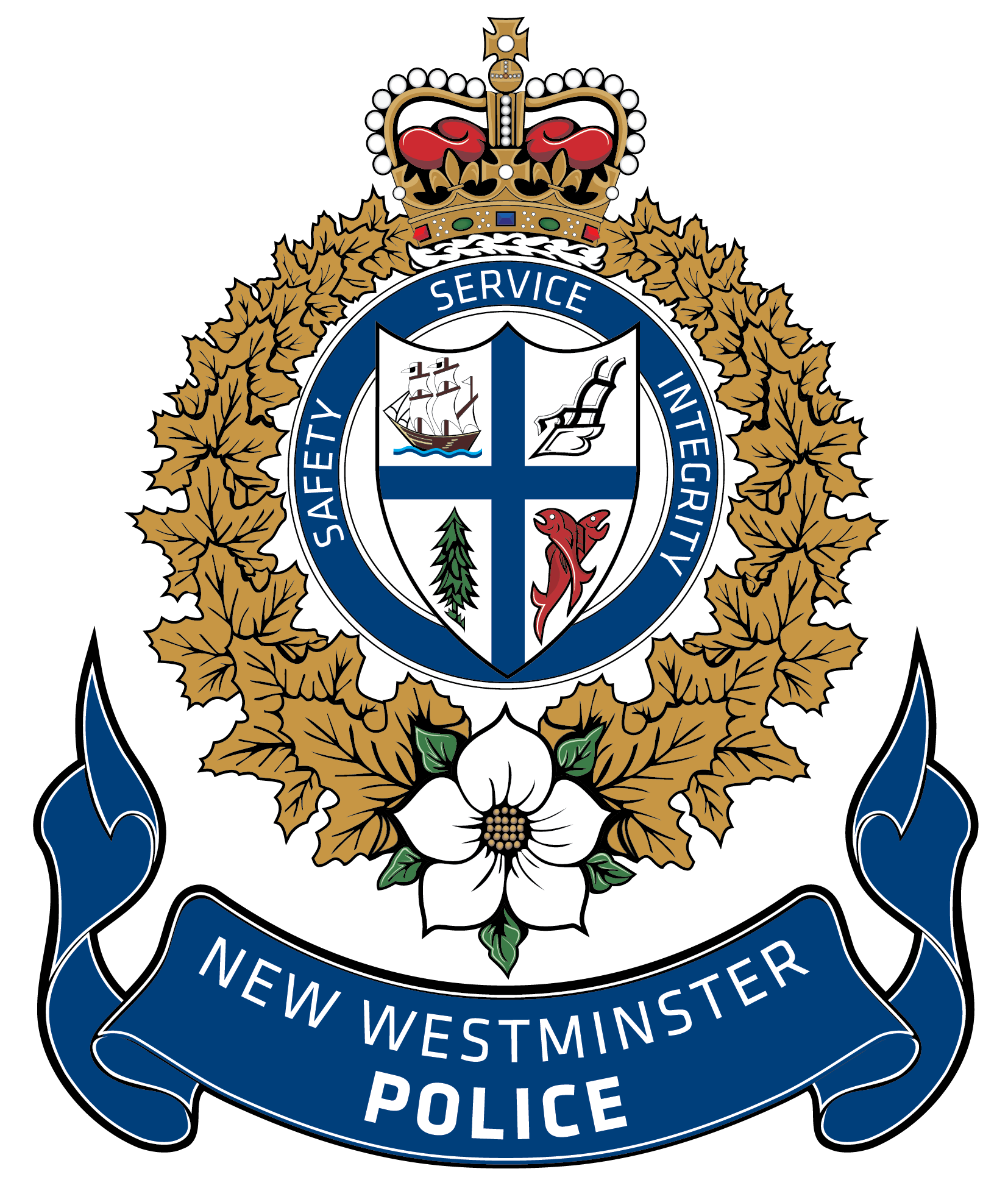 Application Instructions for the NWPD L.E.A.D. Program Please follow the instructions below carefully. Incomplete or illegible applications will not be reviewed.Ensure that you meet our minimum requirements prior to commencing the application process. The minimum requirements are attached.If you print a copy of the application form, ensure you do not print it double-sided.  Please do not write on the back/flip side of any pages.All questions must be answered. Incomplete application forms will not be processed. If a question is not applicable use “N/A” in the appropriate space. If an entire section is not applicable, one “N/A” in the first available space is sufficient.This application form covers numerous areas necessary to determine the suitability of applicants, and also serves as a basis for determining your security clearance. The forms in this package are not intended for any other police agency. Complete and return all forms with your application.If anyone required to be listed in these forms is deceased, please indicate by placing the word “deceased”, followed by the person’s date of death.Fill the form out by hand, use black ink and ensure your writing/printing is legible. If you make an error, do not use white-out. Place a single line through the error and write the correction above or beside.All addresses must include the postal code. Use area codes for all phone numbers. Date of births should be YY-MMM-DD format [85-JAN-04]. All other date formats should follow YY-MMM [10-JUN].When answering questions with a yes/no box, please place an “X” in the box you wish to select.Unless otherwise instructed, list items in chronological order, beginning with the most recent. 10)	All information is subject to verification by investigation. False, misleading, or undisclosed information in this document or at any other stage in the application process will result in the termination of your application, or dismissal.11)	Please do not staple or put the application form in any binder, cover or page protector. You may use paperclips or a binder clip if you wish. 12) It is imperative that you are honest when answering ALL questions. NWPD L.E.A.D. Program Application PackageIn addition to the information below, please include the following with your application: A two page autobiography about yourself. To be written in essay form and include the story of your life. Can include such topics as where you were born, information about your family, where you go to school, what hobbies you have, sports you play and any significant events in your life. Should be a min 600 words in length.  A separate page with one or two paragraphs about what you think this program is and what you would like to see or expect to take away from the program and why you should be selected. A copy of your grades from the previous school year. Consent to Release of Personal and/or Private Information, Waiver and ReleaseFULL NAME: ________________________________________________________________________________FORMERLY KNOWN AS: ______________________________________________________________________DATE OF BIRTH: YY-MMM-DD _________________________________________________________________I, __________________________________________, having applied for a position with the New Westminster Police Department, and recognizing that I am required to supply information to be used to determine my qualifications, moral character, honesty and suitability for volunteering with the Department, herby request and authorize the full disclosure of any and all records, files, notes, reports, opinions or other information concerning me, including employment files and records, performance evaluations, discipline records, background investigation files, polygraph reports, medical, psychiatric and psychological files and reports, complaints or grievances filed by or against me, training files, education files, school records and transcripts, credit rating and history files, income tax files, records and returns, driving records, military records, criminal records and police, probation and parole reports.I hereby authorize the New Westminster Police Department to make such investigations as they deem necessary to determine approval or disapproval of this application. I understand that the New Westminster Police Department will have the final say in the approval or rejection of this application, and the criteria and method they use in arriving at their decision, will not be questioned or objected to by me and I will have no grievance against the New Westminster Police Department or the Corporation of the City of New Westminster in this regard.I waive the right to read or review any information received by the New Westminster Police Department.I release any individual, company, government agency, or public body and their representatives, agents and employees from any claim or action whatsoever which may result from furnishing the above information to the New Westminster Police Department.A photocopy of this release is to be considered as valid as an original waiver even though it does not contain an original of my signature. This waiver is valid for a period of one year from the date of signature.APPLICANT SIGNATURE:_____________________________________  DATE: __________________________Query Information Form NWPD L.E.A.D. Program ApplicantTO BE COMPLETED BY THE APPLICANTTITLE:	   Mr.		   Mrs. 	   Ms.		   MissSURNAME: __________________________________________________________________________________________FIRST NAME: ________________________________________ MIDDLE NAME: __________________________________OTHER NAME(S) APPLICANT MAY BE KNOWN BY: _________________________________________________________[FORMAL NAMES AND NICKNAMES]DATE OF BIRTH: YY-MMM-DD _____________________________ DRIVER’S LICENSE #: __________________________RESIDENTIAL ADDRESS: ______________________________________________________________________________CITY: _________________________________ PROVINCE: ______________ POSTAL CODE: _______________________APPLICANT’S SIGNATURE: __________________________________ DATE: ____________________________________FOR ADMINISTRATIVE USE ONLY CIPIC _________________________________________________________________________________________________________PRIME________________________________________________________________________________________________________LEIP__________________________________________________________________________________________________________DRIVING ______________________________________________________________________________________________________NOTES OF INTEREST ___________________________________________________________________________________________ ______________________________________________________________________________________________________________QUEIRIES RUN BY: _________________________________ RESULTS REVEIVED BY: ______________________________________ DATE QUEIRIES RUN: ______________________________  DATE REVIEWED: ____________________________________________NWPD L.E.A.D. Program Application PackagePERSONAL INFORMATIONTITLE:	   Mr.		   Mrs.	   Ms.		   MissSURNAME: __________________________________________________________________________________________GIVEN NAME(S): _____________________________________________________________________________________RESIDENTIAL ADDRESS: ______________________________________________________________________________CITY: ___________________________ PROVINCE: _________________ POSTAL CODE: __________________________HOME PHONE: ____________________ CELL PHONE: ____________________ WORK PHONE: ____________________ 	EMAIL ADRESS: 	______________________________________________________________________________________DATE OF BIRTH: YY-MMM-DD __________________________________________________________________________PLACE OF BIRTH: City | Province | Country ________________________________________________________________CANADIAN CITIZEN:		 Canadian Citizen by birth	 Canadian Citizen by naturalization Permanent Resident If not born in Canada, please provide year you entered Canada: _______________________________________BCDL # _____________________________________________________________________________________________APPLICANT’S SIGNATURE: ___________________________________________ DATE: ___________________________NWPD L.E.A.D. Program Application PackageRESIDENCES IN CHRONOLOGICAL ORDER, LIST ALL RESIDENCE(S) YOU HAVE LIVED AT IN THE LAST 10 YEARS. INCLUDE ANY OUT OF COUNTRY RESIDENCE(S).DATE: YY-MMM		NWPD L.E.A.D.  Program Application PackageEDUCATIONPLEASE PROVIDE DETAILS ON YOUR EDUCATION. IF YOU REQUIRE EXTRA SPACE, PLEASE REPRINT THIS PAGE OR INSERT A BLANK PAGE.HIGH SCHOOL ATTENDED/ATTENDING: ____________________________ CITY/PROVINCE:______________________HIGHEST GRADE COMPLETED: ______________________ DID YOU GRADUATE GRADE 12?		 Yes	 NoFROM: YY-MMM ______________________________________ TO: YY-MMM ____________________________________HIGH SCHOOL ATTENDED: __________________________ N/A 	 CITY/PROVINCE:____________________________FROM: YY-MMM ______________________________________ TO: YY-MMM ____________________________________MIDDLE SCHOOL ATTENDED: _____________________________________ CITY/PROVINCE:______________________FROM: YY-MMM ______________________________________ TO: YY-MMM ____________________________________MIDDLE SCHOOL ATTENDED: _________________________ N/A 	CITY/PROVINCE:____________________________FROM: YY-MMM ______________________________________ TO: YY-MMM ____________________________________ELEMENTARY SCHOOL ATTENDED: _______________________________ CITY/PROVINCE:______________________FROM: YY-MMM ______________________________________ TO: YY-MMM ____________________________________ELEMENTARY SCHOOL ATTENDED: ____________________ N/A 	    CITY/PROVINCE:__________________________FROM: YY-MMM ______________________________________ TO: YY-MMM ____________________________________NWPD L.E.A.D. Program Application PackageHEALTHWHAT MEDICAL CONCERNS DO YOU HAVE OR HAVE HAD IN THE PAST? Yes	 No	ALLERGIES				MEDICATION: Yes	 No	ASTHMA | LUNG DISORDER	MEDICATION: Yes	 No	BACK | NECK				MEDICATION: Yes	 No	BLACKOUTS				MEDICATION: Yes	 No	BLOOD PRESSURE			MEDICATION: Yes	 No	DEPRESSION			MEDICATION: Yes	 No	DIABETES				MEDICATION: Yes	 No	EPILEPSY				MEDICATION: Yes	 No	HEADACHES | MIGRANES		MEDICATION: Yes	 No	HEARING				MEDICATION: Yes	 No	HEART				MEDICATION: Yes	 No	INJURIES (HEAD, CHEST, STOMACH)	MEDICATION: Yes	 No	KIDNEY				MEDICATION: Yes	 No	PSYCHOLOGICAL ISSUES		MEDICATION: Yes	 No	MENTAL HEALTH ISSUES		MEDICATION: Yes	 No	SERIOUS ILLNESS			MEDICATION: Yes	 No	SURGERY				MEDICATION: Yes	 No	ULCER				MEDICATION:HEIGHT (cm): ______________ WEIGHT (kg): _______________EYE COLOUR: _____________ HAIR COLOUR: ______________NWPD L.E.A.D. Program Application PackageHEALTHARE THERE ANY CURRENT MEDICAL CONDITIONS WE SHOULD BE AWARE OF?  		 Yes	 NoIF YES, PLEASE EXPLAIN.__________________________________________________________________________________________________________________________________________________________________________________________________________________________________________________________________________________________________________________________________________________________________________________________________________________________________________________________________________________________________________________________________________________________________________________________________________________________________________________________________________________________________________________________________________________________________________________________________________________________________________________________________________________________________________________________________________________________________________________________________________________________________________________________________________________________________________________________________________________________________________________________________________________________________________________________________________________________________________________________________________________NWPD L.E.A.D. Program Application PackageEMERGENCY CONTACTPARENT/GUARDIAN NAME:____________________________________________________________________________                                                                                   CONTACT NUMBER FOR PARENT/GUARDIAN:____________________________________________________________                                             EMERGENCY CONTACT PERSON: ______________________________________________________ (Other than parent) EMERGENCY CONTACT PHONE # ______________________________________________________________________CARE CARD #:______________________________________________________________________________________   DOCTOR’S NAME:  ________________________________________      PHONE #: _______________________________                                     NWPD L.E.A.D. Program Parent/Guardian Permission and Liability WaiverPARENT/GUARDIAN PERMISSION AND LIABILITY WAIVERI  understand  as  the  Parent/Guardian  of  the  person  named  below  as  applicant,  hereby give  permission for said applicant to participate in the New Westminster Police Department’s L.E.A.D. Program. I understand that said applicant will be involved in a variety of activities including physical fitness and team building activities. I acknowledge that the applicant is in good  physical  condition  and  is  capable  of  participating  in  strenuous  physical activity.  I also understand that a medical examination is recommended but not required to ensure the applicant will be capable of participating in physical activities.Further, the undersigned agrees to assume all risks of participating in the New Westminster Police Department’s Law Enforcement Applicant Development Program, and does hereby remise and forever discharge the New Westminster Police Department, its servants and agents from any and all manner of actions, debts, claims and demands, that said undersigned may have by reason of any manner arising out of the said activities organized by the New Westminster Police Department during the New Westminster Police Department’s Law Enforcement Applicant Development Program sessions.Further, the undersigned agrees to allow the New Westminster Police Department to use any photographs or video images or them taken during the monthly training for the promotion of the program. In witness whereof, I have set my hands this date:Year: __________ Month: _______________ Day: ________ at (City) ___________________                      ___________________________________         ______________________PARENT (WITNESS) SIGNATURE                    STUDENT SIGNATURENWPD L.E.A.D. Program Application PackageFAMILY AND ASSOCIATIONPLEASE PROVIDE FULL INFORMATION FOR THE FOLLOWING PEOPLE IN YOUR LIFE. IF YOU REQUIRE EXTRA SPACE, PLEASE REPRINT THE PAGE OR INSERT A BLANK PAGE.MOTHER									SURNAME: _______________________________________ MAIDEN NAME: _____________________________________ GIVEN NAME(S): _____________________________________________________________________________________DATE OF BIRTH: YY-MMM-DD __________________________________________________________________________FULL RESIDENTIAL ADDRESS: _________________________________________________________________________HOME PHONE: _____________________________________ CELL PHONE: _____________________________________ OCCUPATION AND EMPLOYER: ________________________________________________________________________ 	FATHER									SURNAME: _______________________________________ MAIDEN NAME: _____________________________________ GIVEN NAME(S): _____________________________________________________________________________________DATE OF BIRTH: YY-MMM-DD __________________________________________________________________________FULL RESIDENTIAL ADDRESS: _________________________________________________________________________HOME PHONE: _____________________________________ CELL PHONE: _____________________________________ OCCUPATION AND EMPLOYER: ________________________________________________________________________ 	LEAD Program Application PackageFAMILY AND ASSOCIATIONSIBLING												   N/ASURNAME: _______________________________________ MAIDEN NAME: _____________________________________ GIVEN NAME(S): _____________________________________________________________________________________DATE OF BIRTH: YY-MMM-DD __________________________________________________________________________FULL RESIDENTIAL ADDRESS: _________________________________________________________________________HOME PHONE: _____________________________________ CELL PHONE: _____________________________________ OCCUPATION AND EMPLOYER: ________________________________________________________________________ 	SIBLING												   N/A									SURNAME: _______________________________________ MAIDEN NAME: _____________________________________ GIVEN NAME(S): _____________________________________________________________________________________DATE OF BIRTH: YY-MMM-DD __________________________________________________________________________FULL RESIDENTIAL ADDRESS: _________________________________________________________________________HOME PHONE: _____________________________________ CELL PHONE: _____________________________________ OCCUPATION AND EMPLOYER: ________________________________________________________________________ 	SIBLING												   N/A									SURNAME: _______________________________________ MAIDEN NAME: _____________________________________ GIVEN NAME(S): _____________________________________________________________________________________DATE OF BIRTH: YY-MMM-DD __________________________________________________________________________FULL RESIDENTIAL ADDRESS: _________________________________________________________________________HOME PHONE: _____________________________________ CELL PHONE: _____________________________________ OCCUPATION AND EMPLOYER: ________________________________________________________________________ NWPD L.E.A.D. Program Application PackageFAMILY AND ASSOCIATIONSTEP OR HALF PARENT											   N/ASURNAME: _______________________________________ MAIDEN NAME: _____________________________________ GIVEN NAME(S): _____________________________________________________________________________________DATE OF BIRTH: YY-MMM-DD __________________________________________________________________________FULL RESIDENTIAL ADDRESS: _________________________________________________________________________HOME PHONE: _____________________________________ CELL PHONE: _____________________________________ OCCUPATION AND EMPLOYER: ________________________________________________________________________ 	# OF YEARS IN RELATIONSHIP: __________ FROM: YY-MMM __________________TO: YY-MMM __________________STEP OR HALF PARENT											   N/ASURNAME: _______________________________________ MAIDEN NAME: _____________________________________ GIVEN NAME(S): _____________________________________________________________________________________DATE OF BIRTH: YY-MMM-DD __________________________________________________________________________FULL RESIDENTIAL ADDRESS: _________________________________________________________________________HOME PHONE: _____________________________________ CELL PHONE: _____________________________________ OCCUPATION AND EMPLOYER: ________________________________________________________________________ 	# OF YEARS IN RELATIONSHIP: __________ FROM: YY-MMM __________________TO: YY-MMM __________________NWPD L.E.A.D. Program Application PackageFAMILY AND ASSOCIATION   SPOUSE/PARTNER		   GIRLFRIEND/BOYFRIEND						   N/ASURNAME: _______________________________________ MAIDEN NAME: _____________________________________ GIVEN NAME(S): _____________________________________________________________________________________DATE OF BIRTH: YY-MMM-DD __________________________________________________________________________FULL RESIDENTIAL ADDRESS: _________________________________________________________________________HOME PHONE: ______________________ CELL PHONE: ______________________ GENDER: ____________________ 	# OF YEARS IN RELATIONSHIP: __________ FROM: YY-MMM __________________TO: YY-MMM __________________HAS ANY MEMBER OF YOUR FAMILY EVER BEEN ARRESTED, CHARGED OR CONVICTED OF A CRIMINAL OFFENCE? IF YES, PLEASE PROVIDE DETAILS [WHEN, WHERE & CIRCUMSTANCES].________________________________________________________________________________________________________________________________________________________________________________________________________________________________________________________________________________________________________________________________________________________________________________________________________________________________________________________________________________________________________________________________________________________________________________________________________________________________________________________________________________________________________________________________________________________________________________________________________________________________________________________________________________________________________________________________________________________________________________________________________________________________________NWPD L.E.A.D. Program Application PackageEMPLOYMENT BEGIN WITH YOUR PRESENT EMPLOYER. PLEASE LIST AND DESCRIBE EVERY POSITION YOU HAVE HELD. IF YOU HAVE HELD MULTIPLE POSITIONS WITH THE SAME EMPLOYER, PLEASE DETAIL EACH POSITION SEPARATELY. IF YOU REQUIRE EXTRA SPACE, REPRINT THIS PAGE/INSERT A BLANK PAGE.EMPLOYER: _________________________________________________________________________	 PRESENT PREVIOUS# HRS/ MONTH _____________									 FULL-TIME PART-TIME			EMPLOYER ADDRESS: ________________________________________________________________________________DATE OF EMPLOYMENT	YY-MMM	EMPLOYER PHONE NUMBER: ___________________________________ 	FROM: _____________ TO: ____________SUPERVISOR’S NAME AND TITLE: _____________________________ YOUR TITLE: _____________________________BRIEF DESCRIPTION OF YOUR DUTIES: _________________________________________________________________ ____________________________________________________________________________________________________________________________________________________________________________________________________________________________________________________________________________________________________________WHAT DID YOU LIKE BEST ABOUT YOUR POSITION? ______________________________________________________ ____________________________________________________________________________________________________WHAT DID YOU LIKE LEAST ABOUT YOUR POSITION? _____________________________________________________ ____________________________________________________________________________________________________RESON FOR LEAVING: ________________________________________________________________________________ ____________________________________________________________________________________________________NWPD L.E.A.D. Program Application PackageEMPLOYMENT EMPLOYER: _________________________________________________________________________	 PRESENT PREVIOUS# HRS/MONTH _____________									 FULL-TIME PART-TIME			EMPLOYER ADDRESS: ________________________________________________________________________________DATE OF EMPLOYMENT	YY-MMM	EMPLOYER PHONE NUMBER: ___________________________________ 	FROM: _____________ TO: ____________SUPERVISOR’S NAME AND TITLE: _____________________________ YOUR TITLE: _____________________________BRIEF DESCRIPTION OF YOUR DUTIES: _________________________________________________________________ ____________________________________________________________________________________________________________________________________________________________________________________________________________________________________________________________________________________________________________WHAT DID YOU LIKE BEST ABOUT YOUR POSITION? ______________________________________________________ ____________________________________________________________________________________________________WHAT DID YOU LIKE LEAST ABOUT YOUR POSITION? _____________________________________________________ ____________________________________________________________________________________________________RESON FOR LEAVING: ________________________________________________________________________________ ____________________________________________________________________________________________________NWPD L.E.A.D. Program Application PackageVOLUNTEERPLEASE DETAIL ANY CURRENT OR PAST VOLUNTEER EXPERIENCE. IF YOU REQUIRE EXTRA SPACE, PLEASE REPRINT THIS PAGE OR INSERT A BLANK PAGE.AGENCY/SERVICE/CLUB: ______________________________________________________________________________ADDRESS: _______________________________________________ PHONE NUMBER: ___________________________TYPE/NATURE OF ANGENCY/SERVICE/CLUB: ____________________________________________________________AVERAGE # HOURS PER MONTH YOU VOLUNTEER(ED): ___________________________________________________YOUR INVOLVEMENT STARTED: YY-MMM ___________________________ ENDED: YY-MMM  _____________________YOUR TITLE: ________________________________________________________________________________________ SUPERVISORS NAME AND TITLE: _______________________________________________________________________BRIEF DESCRIPTION OF YOUR DUTIES: _________________________________________________________________ ____________________________________________________________________________________________________________________________________________________________________________________________________________________________________________________________________________________________________________RESON FOR LEAVING: ________________________________________________________________________________ ____________________________________________________________________________________________________NWPD L.E.A.D. Program Application PackageVOLUNTEERAGENCY/SERVICE/CLUB: ______________________________________________________________________________ADDRESS: _______________________________________________ PHONE NUMBER: ___________________________TYPE/NATURE OF ANGENCY/SERVICE/CLUB: ____________________________________________________________AVERAGE # HOURS PER MONTH YOU VOLUNTEER(ED): ___________________________________________________YOUR INVOLVEMENT STARTED: YY-MMM ___________________________ ENDED: YY-MMM  _____________________YOUR TITLE: ________________________________________________________________________________________ SUPERVISORS NAME AND TITLE: _______________________________________________________________________BRIEF DESCRIPTION OF YOUR DUTIES: _________________________________________________________________ ____________________________________________________________________________________________________________________________________________________________________________________________________________________________________________________________________________________________________________RESON FOR LEAVING: ________________________________________________________________________________ ____________________________________________________________________________________________________NWPD L.E.A.D. Program Application PackageDRUGS AND ALCOHOLHAVE YOU EVER THOUGHT YOU WERE USING, TESTING, SNIFFED, SMOKED, INGESTED, INHALED, INJECTED, SWALLOWED, ATTEMPTED TO USE OR EXPERIMENTED WITH ANY FORM OF ILLEGAL DRUG SUCH AS BUT NOT LIMITED TO:PLEASE PROVIDE FURTHER DETAILS ON YOUR DRUG USE, FREQUENCY AND TIME FRAMES:	 N/A________________________________________________________________________________________________________________________________________________________________________________________________________________________________________________________________________________________________________________________________________________________________________________________________________________NWPD L.E.A.D. Program Application PackageLIFESTYLE AND INTEGRITYWHAT ARE YOUR PLANS FOR THE FUTURE?: ____________________________________________________________________________________________________________________________________________________________________________________________________________________________________________________________________________________________________________________________________________________________________________________________________________________________________________________________________________________________________________________________________________________________________________________________________________________________________________________________________________________________________________________________________________________________________________________________________________________________________________________________________________________________________________________________________DESCRIBE 3 THINGS IN YOUR LIFE THAT YOU ARE MOST PROUD OF (WORK OR NON-WORK RELATED)________________________________________________________________________________________________________________________________________________________________________________________________________________________________________________________________________________________________________________________________________________________________________________________________________________________________________________________________________________________________________________________________________________________________________________________________________________________________________________________________________________________________________________________________________________________________________________________________________________________________________________________________________________________________________________________________________________________________________________________________________________________________________L.E.A.D. Program Application PackageLIFESTYLE AND INTEGRITYDESCRIBE THE WORST EXPERIENCE OF YOUR LIFE ___________________________________________________________________________________________________________________________________________________________________________________________________________________________________________________________________________________________________________________________________________________________________________________________________________________________________________________________________________________________________________________________________________________________________________________________________________________________________________________________________________________________________________________________________________________________________________________________________________________________________________________________________________________________________________________________WHAT IS THE ONE THING YOU ARE MOST ASHAMED OF?_________________________________________________________________________________________________________________________________________________________________________________________________________________________________________________________________________________________________________.__________________________________________________________________________________________________________________________________________________________________________________________________________________________________________________________________________________________________________________________________________________________________________________________________________________NWPD L.E.A.D. Program Application PackageI HEREBY CERTIFY THAT THE ANSWERS GIVEN BY ME IN THIS APPLICATION ARE CORRECT AND THAT ALL STATEMENTS IN THIS APPLICATION ARE TRUE AND COMPLETE. ENLISTMENT WITH THE NEW WESTMINSTER POLICE DEPARTMENT IS CONTINGENT UPON SUCCESSFUL COMPLETION OF ALL PHASES OF THE PROCESS. I UNDERSTAND THAT DECEIT, DISHONESTY OR NON-DISCLOSURE CONCERNING QUESTIONS IN THIS DOCUMENT, OR DURING ANY OTHER STAGE OF THE PROCESS, WILL RESULT IN MY DISQUALIFICATION FROM THIS AND ANY OTHER FUTURE COMPETITIONS, OR WILL RESULT IN DISMISSAL. NO INFORMATION RECEIVED FROM INQUIRIES MADE CONCERNING STATEMENTS IN THIS QUESTIONNAIRE WILL BE RELEASED TO THE APPLICANT. I UNDERSTAND THAT INFORMATION SUPPLIED IN THIS DOCUMENT AND OBTAINED DURING THE PROCESS WILL BE CONSIDERED IN THE CONTEXT OF THE COMPETITION AND WILL BE HELD IN CONFIDENCE UNDER THOSE CIRCUMSTANCES; WITH THE EXCEPTION THAT THIS INFORMATION MAY BE MADE AVAILABLE TO OTHER POLICE AGENCIES IN CANADA AND IF APPLICABLE ANY FUTURE EMPLOYMENT OR VOLUNTEER POSITIONS WITH THE NEW WESTMINSTER POLICE DEPARTMENT. I UNDERSTAND REGULAR SECURITY CLEARANCES ARE NECESSARY TO VOLUNTEER AND WILL BE COMPLETED AT THE DISCRETION OF THE NEW WESTMINSTER POLICE DEPARTMENT WITHOUT FURTHER WRITTEN CONSENT FOR THE DURATION OF THE TWO YEAR PROGRAM.APPLICANT SIGNATURE: _____________________________________________________ DATE OF APPLICATION ______________________________________________________PRNTED NAME OF APPLICANT ________________________________________________ADDRESSCITY/PROVINCE/STATECOUNTRYFROMTOCOCAINE YES NO# OF TIMES:WHEN: YY-MMMCRACK YES NO# OF TIMES:WHEN: YY-MMMECSTASY YES NO# OF TIMES:WHEN: YY-MMMHASHISH YES NO# OF TIMES:WHEN: YY-MMMHEROIN YES NO# OF TIMES:WHEN: YY-MMMLSD YES NO# OF TIMES:WHEN: YY-MMMMARIJUANA YES NO# OF TIMES:WHEN: YY-MMMMETHAMPHETAMINE YES NO# OF TIMES:WHEN: YY-MMMMUSHROOMS YES NO# OF TIMES:WHEN: YY-MMMPCP YES NO# OF TIMES:WHEN: YY-MMMSPEED YES NO# OF TIMES:WHEN: YY-MMMDESIGNER DRUGS YES NO# OF TIMES:WHEN: YY-MMMINHALANTS [GAS/GLUE] YES NO# OF TIMES:WHEN: YY-MMMOTHER YES NO# OF TIMES:WHEN: YY-MMM